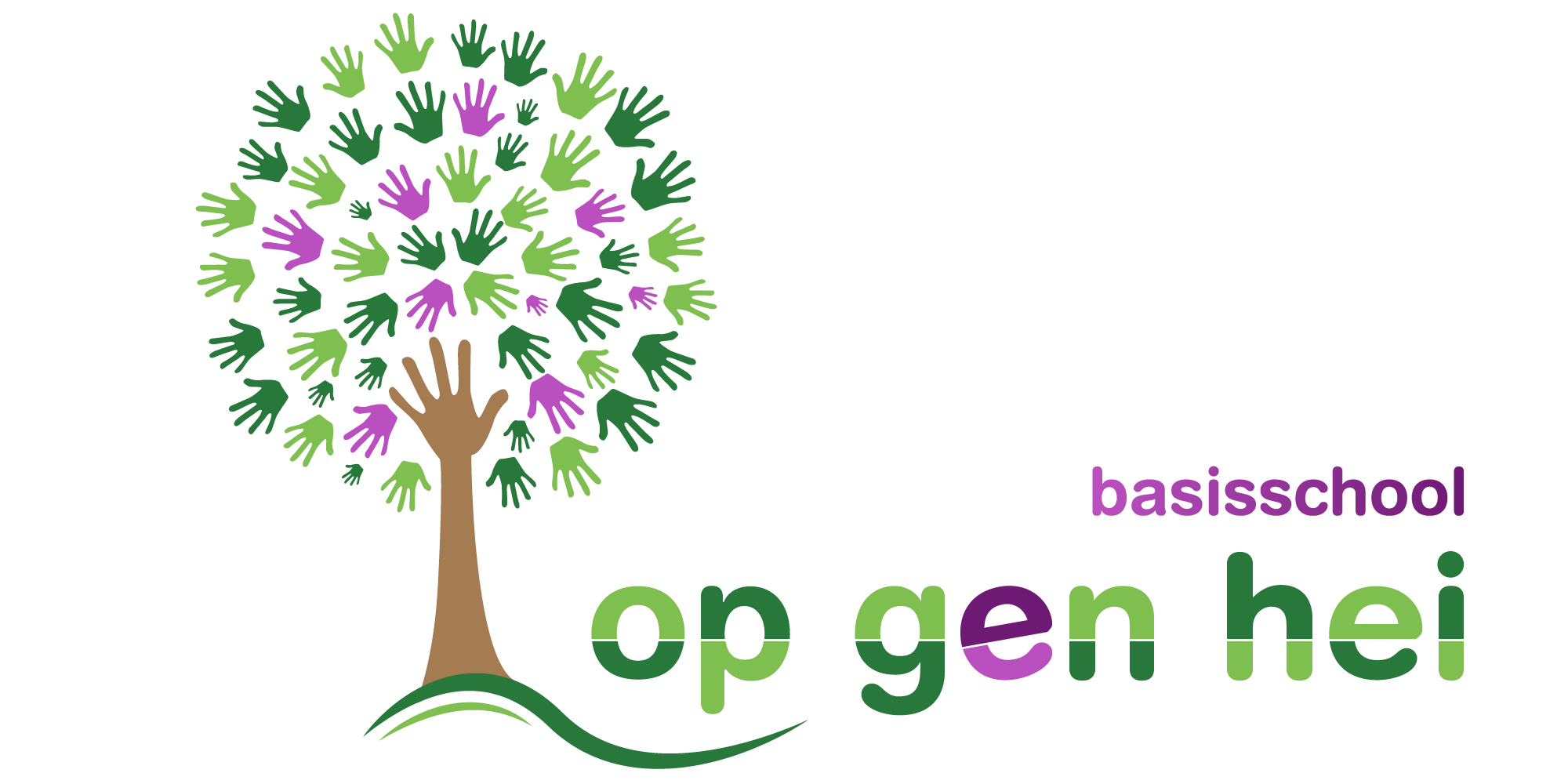 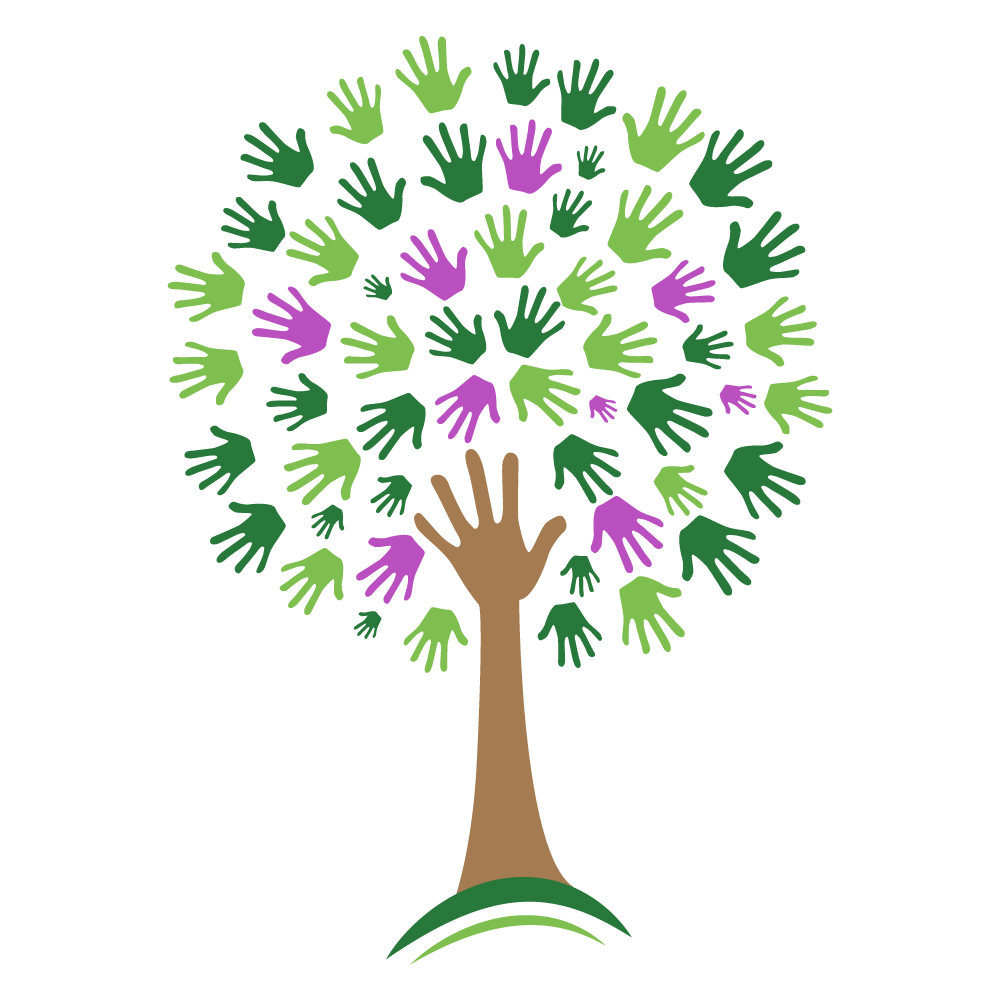 Onderwerp1De voorzitter opent de vergaderingAanwezig: Aanwezig: Suzanne, Sandra, Marco, Adinda, Rob, Marjo, Johanny  Afwezig: -2Binnengekomen post: Bestuursjournaal Movare (doorgestuurd via de mail naar iedereen). Notulen GMR. Vacature GMR-oudergeleding lid, echter niemand heeft vanuit Op Gen Hei zich gemeld. 3Actualiteit en delen Geen bijzonderhedenAgendapunten met directie4NPO-gelden Weinig nieuws te melden. Het plan waar wij akkoord op hebben gegeven, dat wordt nu uitgevoerd. Er is nog €80.000,00 te besteden. Verwacht wordt wel dat dit jaar geld overblijft. 5Hoofdlijnen algemeen beleid komend jaar op organisatorisch, financieel en onderwijskundig beleid Op dit moment loopt alles. De verschillende werkgroepen rondom begrijpend lezen, wereld oriëntatie, deep learning en cultuur educatie zijn flink aan de slag met de zoektocht naar een passende nieuwe methodiek en het uitbreiden van projecten (deep learning). De visies rondom verschillende thema's op onderwijskundig gebied worden opnieuw door het team onder de loep genomen en aangescherpt voor de komende periode. Wat betreft financieel is de begroting al bijna rond voor 2023-2024. Organisatorisch loopt het op dit moment steeds beter. Ellen is aan het re-integreren en verder zijn er gelukkig weinig zieken en kunnen de groepen bemenst worden. 6Voortgang schoolontwikkelingen Gisteren is er weer een cursusbijeenkomst geweest rondom communicatie. Dit heeft weer veel opgebracht. 7Verkeersituatie – op tijd open zijn schoolpoorten Poorten zijn nu ruim op tijd open. Vanaf dat de poorten open zijn is school verantwoordelijk voor wat er op het plein gebeurt, maar dat risico is minder groot dan dat er iets gebeurt doordat er veel te veel kinderen op de stoep staan. 8Ruimte op school – stand van zaken met onder andere architectenbureau Tijdens de laatste bijeenkomst met het MT team, de architecten en de medebewoners van het MFC zijn alweer wat stappen gemaakt. Er is gekeken naar gezamenlijke opties zoals de keuken, de ingang enz. Iedereen kon zijn mening geven. De volgende bijeenkomst is in december en de laatste in januari en dan komt er een kostenplan voor de gemeente. 9BHV dag De vraag vanuit de MR is, is er behoefte aan weer een BHV-dag en zo ja, heeft de school ook financiële middelen om bij te dragen. We hebben dit jaar de verkiezingen die we moeten bekostigen, dus minder financiële ruimte. Sandra heeft een offerte aangevraagd. Acaleph heeft een wederom een korting toegepast en een aanbod gedaan om voor €1395,00 met 2 instructeurs een hele dag les te komen geven. De MR zou rond de €500,00 kunnen bijdragen. Marjo gaat kijken naar de mogelijkheden, want het wordt wel als zeer waardevol en zinvol gezien. Het zal weer richting einde schooljaar dan gaan plaatsvinden. Agenda punten zonder directie10Vooraankondiging nieuwe MR leden Gaan we in januari oppakken, zodat de mensen ook ruim de tijd hebben om erover na te denken en zich aan te melden. 11Rondvraag Marco heeft voordat Marjo afscheid nam gevraagd naar de energiekosten, of de school daar op dit moment al iets van merkt of last van heeft. Marjo geeft aan dat Movare voor alle scholen een contract heeft afgesloten. Dit loopt nog een aantal jaren. Deels is dit vast, deels flexibel, op dit moment is het vaste deel 80% en merken we daar gelukkig nog niet heel van. Verder checkt Marco of het klopt dat we nog geen uitgaves hebben gehad. Dat klopt.  Rob: Datumprikker oudervereniging, heeft dit iedereen ingevuld? Verder merkt Rob op dat we meer met de ouders mogen delen over hoe het loopt en dat het voortvarend loopt.  12Volgende vergaderingen: 2 februari 2023, 23 maart 2023, 25 mei 2023 en 29 juni 2023